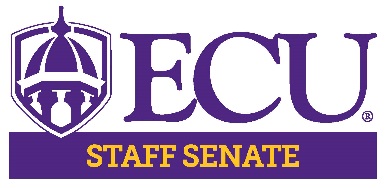 ECU Staff Senate MinutesDate: February 11, 2021Time: 3:00pm to 5:00pmLocation: Microsoft TeamsCall to Order:  Senator Todd InmanRoll Call/Approval of Minutes:  Kristin WootenJanuary minutes were approvedGuest Speakers:Interim Vice Chancellor Stephanie Coleman– Campus UpdateStephane Coleman has worked here at ECU for 18 years and will now serve as the Interim Vice Chancellor for Administration and Finance.Fall freshman applications for admissions is 21,410 which is an increase from last year. We’re hoping to enroll at least 4,500 students. Residence halls will be open, and we will continue to follow COVID guidelines.Finished 2020 better than plan due to the federal CARES funding. We covered losses from student housing/campus dining refunds and used funds to purchase COVID PPE, IT infrastructure for students. The university will receive HEARTH funding in the amount of $30 million. The funding will be used for COVID needs and lost revenue however, $9 million is required to be used as financial aid for students. As far as COVID, we have less than 25 students in quarantine and a wastewater project is currently being conducted in residence halls to test the air quality.Dr. Keith Keene – COVID VaccinesDr. Keene is an Associate Professor in the Department of Biology and the Director of the Center for Health Disparities (CHD). The mission of CHD is to improve the health  The COVID pandemic is unfortunately not over and there have been over 100 million cases worldwide, with the US accounting for 1/3 of those cases. While certain groups are impacted differently, there is a disparity in minority populations. For example, minority populations are four times more likely to be hospitalized and three times more likely to die from COVID. The vaccine is made up of a small portion of the genomic information (mRNA) to prepare our immune system to fight the virus if encountered. While there are several options on the market, the three common vaccines are Pfizer-BioNTech, Moderna, and Johnson & Johnson (Phase 3). The table below provide more information about each type. The efficacy of the vaccine is 95% which means, if an individual is exposed, they will not have major symptoms or complications from COVID. The vaccine will not alter your DNA or cause infertility, vaccine ingredients have been made available to the public. There is very limited supply of the vaccine but more does are anticipated to be available soon. Group 3 (which includes frontline employees) will be eligible to receive the vaccine on March 10th. Demographics of the vaccine show that white Americans have received nearly 80% of the doses while minorities have received just 16% of the doses. A COVID vaccine pane will be held on March 3, at 6pm to hold a discussion regarding the vaccine and existing health disparities. Click the following link to RSVP https://ecu.az1.qualtrics.com/jfe/form/SV_3e2scPShK0i8dca.Executive Committee CommentsChair – Todd InmanThe Safety and Security Committee is asking for a volunteer from the Staff Senate. The next meeting is mid-March and if you are interested, contact Todd for more information.Attended the Racial Equity Institute Anti-Racism workshop along with Aisha and Hector. They will work together to compile the highlights of the workshop and share with senators. Also invited to a book discussion in which they read White Fragility. The book provided great insight and others are encouraged to read it.Finalizing a partnership with faculty to start a roundtable discussion on allyship, lead by our Diversity Committee.In the Staff Assembly Chair’s meeting, teleworking restrictions and staff inclusiveness were two major issues discussed. A 6-7-person ad hoc committee was established to increase participation in different areas on campus educate supervisors on the importance of employee participation in the Senate.The UNC Chancellor’s Cup (Golf Tournament), which funds the Janet B. Royster Scholarship, has been moved to September 29, 2021. Please let Todd know if you know of any businesses that may be interested in sponsoring this event.Chair Elect – Hector MolinaThe Fiscal Sustainability Vice Chair – Aisha PowellThe Executive Committee will send out a survey to review highlights and issues within each division. Senators are asked to send the survey out to constituents in their division, blog or any other method to get feedback. A Chairs meeting will be held on March 3rd, to collaborate and share ideas prior to the end of the term. Chairs are asked to ensure they are on track to meet their goals and prepare their Chair-elects for the next term.Treasurer- Lisa OrmondThere was a correction on the Treasurer’s report this month. The report did not capture one of our scholarships that did not end until late October. At this time, funding has only been used for scholarships however, we do have some event coming up that will require use of senate funds.Secretary –Kristin WootenIf you are working on campus and concerned about COVID safety, you can file a complaint with HR Employee Relations here: https://eastcarolinauniversity.formstack.com/forms/covid_19_compliance Parliamentarian - Darius AlexanderReminder, voting will be completed verbally or by the hand raise feature. In addition, if you have questions or would like to speak during the meeting, please remember to state your name and division.Committee UpdatesRewards & Recognition (Brody Glidden)- continuing to work on Staff Appreciation Week in April, be on the lookout for more information and save the dates. There will be a ceremony to recognize individuals, the Executive Committee will send out a nomination form to recognize an outstanding staff member in each division. Diversity Committee (Lajuana Carter)- Justin Yeaman will speak at this month’s roundtable discussion on generations in the workplace. It will be held on February 22 at 1pm. Next month, Dr. Purificacion Martinez will host the roundtable on Allyship between faculty and staff. It will be held on March 31st, the time of the event will be announced later. In April, co-chair Courtney McNair is working with Mark Rasdorf to discuss goals for the LGBTQ roundtable. Diversity week will start March 29 and OED will send out more information.Leadership & Professional Development (Patrick Mitchell)- sent an offer to the chosen speaking and is waiting on confirmation of a date. Also working other details for the B.A.L.L event such as a survey to gauge participant feedback. Dr. Aneil Mishra has been asked to speak on leadership at our next senate meeting and the committee is working on details for the leadership blog.Membership (Robin Mayo)- nomination & election is still ongoing. Nominees have until tomorrow to accept their nomination. The committee will meet next week to review responses and prepare the ballots. Voting will begin February 22nd and end mid-March.  Scholarship (Amy Eason)- reviewed applications for the Gail Jordan and Children of SHRA scholarships. Two applications from each scholarship pool were selected and recipients will be announced within the next couple of weeks. A virtual recognition will also be held at the April meeting. The Chipotle fundraiser is February 26, 4pm-9pm at the Greenville Blvd location. You can order online and use the code on the flyer or bring the flyer and order in person.Communication & Marketing (Andrew Grace)- will be reaching out to committee chairs regarding the video promoting Staff Senate. If you have an event coming up, submit a social media request form via https://ecu.az1.qualtrics.com/jfe/form/SV_b8gACvW5G90Bpk1 to have your event added to our social media accounts.Human Resources Committee (Emily Waters)- proposing a change to the Staff Emeritus 12-month retirement criteria. The new requirement would allow someone to be nominated up to 10 years after retirement. Others proposed 3 to 5 years after retirement. The group voted 15 in favor of the 10-year requirement and 16 not in favor.Bylaws (Susan Thomas)- proposed to change section 1.5 C of the bylaws to state, “any senator on leave for 6 months or more will be eligible to serve another term contingent upon approval from the Executive Committee”. Many asked to edit the verbiage, senators should send comments to Susan Thomas at thomassu@ecu.eduOpen Discussion:The Diversity Committee created a proposal regarding the building name change. The group would like to write a statement and Todd ask to read at the Board of Trustees meeting on February 12th. Senators voted in favor of reading the name change statement with approximately 23 votes. The Executive Committee will send out a statement by 6pm and senators will be asked to submit comments or agree by 7am.At the Board of Trustees meeting, Todd will inform the body of the Staff Senate goals, upcoming events, and concerns of the staff.Announcements:  Next Meeting – March 11, 2021 3pm-5pm via Microsoft TeamsMeeting Link: https://web.microsoftstream.com/video/c0ae43e6-bca1-43c7-a640-a4310302bdc4 Pfizer-BioNTechModernaJohnson & Johnson (phase 3)Ages Approved16 and older18 and older-Clinical Trial Population43,44830,000+45,000Efficacy (Protection)95%94.1%-# Doses2 (30 µg, 0.3 ml each): 3 weeks (21 days) apart2 (100 µg, 0.5 ml): 1 month (28 days) apart1Vaccine TypemRNAmRNAdsDNAStorage Requirements-94o F-4o FStable at refrigerationAvailability?NOWNOW-